   India Rubber Meet HOTEL BOOKING FORM   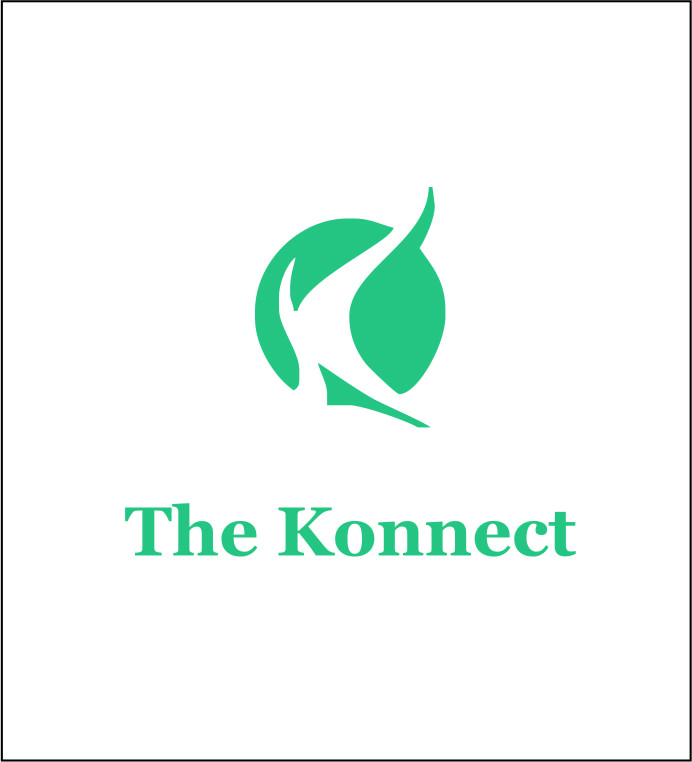                 HOTEL PARK PLAZA, GOA, INDIASpecial Room rates valid up to 15th feb.2016 for Park Plaza Hotel:Single Rooms – Rs 4000/- Double Rooms– Rs 5000/-Suite – Rs 6000/-The above rates are inclusive of hotel taxes and breakfast. Post-15th feb.2016, hotel is subject to availability with a revision of pricesYour Flight details:Date of Arrival…………….…….. Arrival time…………………… Flight number…………….Date of Departure……………. Departure time…………………Flight number………………Cancellation Policy:Cancellation before 15 days of arrival: 75% refund of advance amount paid. Cancellation before 10 days of arrival: 50% refund of advance amount paid. Cancellation before 07 days of arrival: 25% refund of advance amount paid. Cancellation within 72 hours (03 days) of arrival: no refund of advance amount paid. Email for reservation:irmreservation2016@thekonnect.inhotelparkplaza@gmail.comDELEGATE  DETAILS (PLEASE FILL IN BLOCK LETTERS)DELEGATE  DETAILS (PLEASE FILL IN BLOCK LETTERS)DELEGATE  DETAILS (PLEASE FILL IN BLOCK LETTERS)TitleTitleFirst NameFirst NameLast NameLast NameAccompany Persons NameAccompany Persons NameChildren(please write their age)Children(please write their age)Mailing AddressMailing AddressCityCityCountry Pin CodeCountry Pin CodeTelephone with ISD / STD codeTelephone with ISD / STD code                                                        FaxMobile                                                                   EmailMobile                                                                   EmailMobile                                                                   EmailPassport Details (Mandatory for Non Indian Delegates)Passport Details (Mandatory for Non Indian Delegates)Passport Details (Mandatory for Non Indian Delegates)Passport No.                                     Date of Issue                                               Place of IssuePassport No.                                     Date of Issue                                               Place of IssuePassport No.                                     Date of Issue                                               Place of IssueDate of Expiry